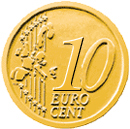 102030405060708090100